UPTON BY CHESTER AND DISTRICT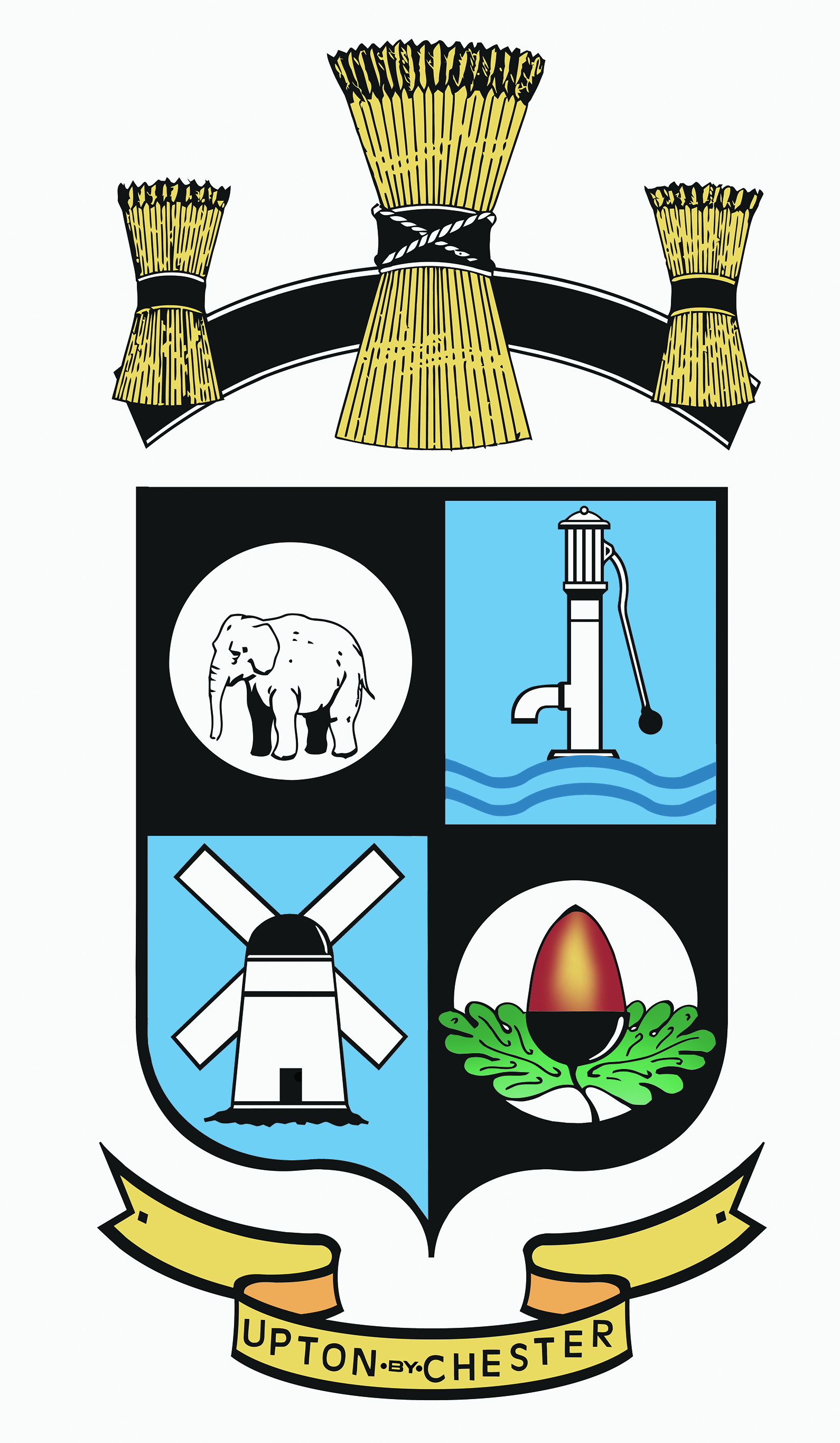 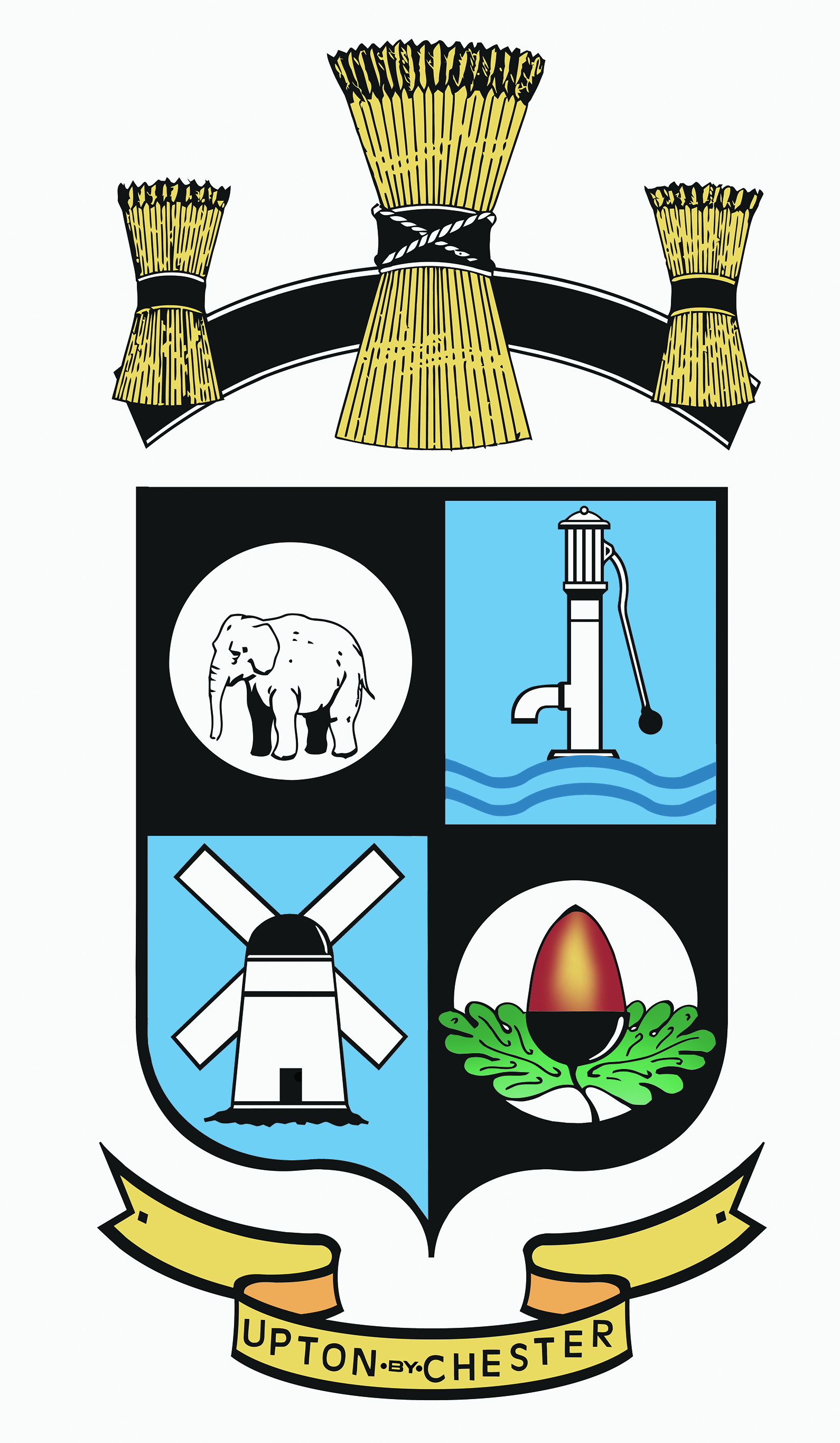  PARISH COUNCIL18 Gladstone RoadChesterCH1 4BY07584415343Email: clerk@uptonbychester.org.ukMinutes of the Meeting of Upton by Chester and District Parish Council held on 22 October 2018, 7.00pm, at Upton Pavilion, Upton, Chester.Present: Cllr A Bennion (Vice Chairman), Cllr J Evans, Cllr D Ford, Cllr S Eardley, Cllr J Houlbrook, Cllr J Lee, Cllr M Lloyd, Cllr S Lloyd, Cllr H McNae, Cllr A Paddock, Cllr F Samuel, Cllr B Southward and Cllr K Vaughan.In attendance:  Mr I Dibbert (ECT), PCSO Jenna Tapley and Mrs S Pollard (Clerk).In the Chairman’s absence, Cllr Bennion chaired the meeting.276.18 OPEN FORUM.No members of the public were present at the meeting.277.18 COMMUNITY SAFETY.PCSO Jenna Tapley attended the meeting to give a verbal report on criminal activity in the Upton area which included theft from vehicles, garden sheds and of bicycles.Movie Nights for young people, hosted by our Upton police team are being held in the pavilion; the next is due on 2nd November.Anti-social behaviour patrols are being carried out for the Halloween period. 278.18 APOLOGIES FOR ABSENCE.Apologies for absence were received from Cllr Bartliff and Cllr Walmsley.Cllr Bryan was also absent from the meeting.Resolved: noted.279.18 DECLARATIONS OF INTEREST.No declarations of interest were given.280.18 ECT CHARITY PLUS BUS SERVICE.The Parish Council received a short presentation from Ian Dibbert from ECT on the Plus Bus service available in Upton.Eligibility criteria for users of the bus service include people who are over 80 years old and/or visually impaired, and or/in receipt of Disability Living Allowance.Resolved: Members will pass on information and details to other groups who may make use of the service.281.18 MINUTES.Resolved: the Minutes of the meeting held on Monday 3rd September 2018 were confirmed as a correct record and signed by the Vice Chairman.Proposed by Cllr Evans, seconded by Cllr Houlbrook.282.18 CLERK’S REPORT.Resolved: the Clerk’s Report was received and the following further actions were agreed:CW&C response to grounds maintenance letter; at a meeting with Cllr Houlbrook it was confirmed that a full winter maintenance program will be put in place at Lodge Gardens.Resolved: to wait until the winter maintenance work has been carried out before a further discussion regarding a ‘friends’ group will take place.An information board will be put in place once the work has been completed.The UPC motion to the ChALC AGM regarding the removal of the statutory requirement to hold an Annual Assembly is due to be proposed by councillor representatives who are now unable to attend the meeting; no other councillor was able to attend the meeting.Proposed by Cllr Evans, seconded by Cllr Eardley- to withdraw the motion from the ChALC AGM.Vote - For 12 against 1- carried.Proposed by Cllr Houlbrook, seconded by Cllr Bennion - to set the next Annual Assembly date to coincide with a Parish Council meeting at an appropriate time after the election.Vote - For 13 Against 0 – carried.283.18 COMMITTEE MINUTES.Resolved: the Minutes of the committees held since the last meeting were received, and the following recommendations approved:Communications Committee 10th September and 15th October. Resolved: the draft newsletter was approved subject to the final article being added with the approval of the Chairman, after the Remembrance Parade.In future the clerk will circulate a PDF version of the draft newsletter.Finance Committee 10th September and 15th October. General Purposes Committee 17th September. Recommendation to work in partnership with the Countess Country Park to support the existing Community Garden.Resolved: the clerk will contact the Friends of the Country Park to request a joint working arrangement.QE II Sub-Committee 24th September. Resolved: the appointment of A Dymond as project manager for the refurbishment of the playground was approved.284.18 NEIGHBOURHOOD DEVELOPMENT PLAN.The following matters were reported:The NDP stall at the Upton Pavilion Fun Day attracted plenty of interest.The Upton High School student consultation has taken place, the results are being reviewed.The steering group is considering how to make use of the youth club in the future. Members were requested to help in thinking of marketing slogans to capture people’s imagination in how they see the future of Upton.Upton Village Doctors Surgery has expressed an interest in discussing how planning could be used to improve the health benefits to residents, such as a walking track.Resolved: the report on the progress of the neighbourhood plan and the Minutes of the steering group meeting held on 24th September were received. Ideas for marketing slogans will be passed to Cllr Evans.285.18 BOROUGH COUNCILLORS’ REPORT.Resolved: the report from Cllr Houlbrook was received and noted.286.18 FINANCE AND ACCOUNTS REPORTS. Resolved: the payment of salaries and expenses, the payment of invoices for goods and services rendered were approved; receipts and balances were noted. Proposed by Cllr Evans, seconded by Cllr McNae.287.18 UNCONVENTIONAL GAS EXTRACTION (FRACKING).Resolved: information on the consultation regarding proposed changes to planning policy was received; it was agreed that the Parish Council does not support a move for planning decisions regarding unconventional gas exploration to be made by central government under permitted development rights and thereby remove control from the local planning authority.Neither is it considered appropriate for the inclusion of shale gas production projects in the Nationally Significant Infrastructure Project (NSIP).Cllr Lee will draft a response that the clerk will submit on behalf of the Parish Council.288.18 REMEMBRANCE DAY.An invitation was extended to all Parish Council members to attend the 100 years celebration of Armistice Day.Resolved: a schedule of events will be circulated to all.289.18 PLASTIC FREE PAVILION.Resolved: the Parish Council supports working towards a plastic free pavilion. The sale of bottled water will be ceased; visitors will be encouraged to carry bottles to refill.The clerk will look into the cost of water re-fill stations.This item will be referred to the General Purposes Committee for more detailed discussion.The recently arrived First Lancs Battalion in accommodation at the Dale Camp are short of Christmas items; a request for a collection box for goods was made.Resolved: the clerk will liaise with the welfare officer at the Dale Camp to ensure that a wider request for items such as Christmas decorations and chocolate is acceptable.290.18 RECYCLE FACILITY.The Parish Council has been requested to host a textile collection bin at the pavilion car park.Resolved: the matter will be referred to the General Purposes committee for further discussion. The clerk will check on the measurements of the bin.291.18 CAMPAIGN TO RESTORE NATURAL HEDGEROWS.Resolved: the Parish Council will support the campaign to restore natural hedgerows. Further information will be reviewed via the link in the Borough Councillor’s report.This matter will now be referred to the General Purposes Committee.292.18 INVITATIONS, CORRESPONDENCE AND PUBLICATIONS.Resolved: the following invitations were received and noted.Cheshire Community Action AGM.Police and Crime Commissioner.293.18 DATE OF THE NEXT MEETING.Resolved: the date and time of the next meeting will be on 3 December 2018 at 7.00pm.